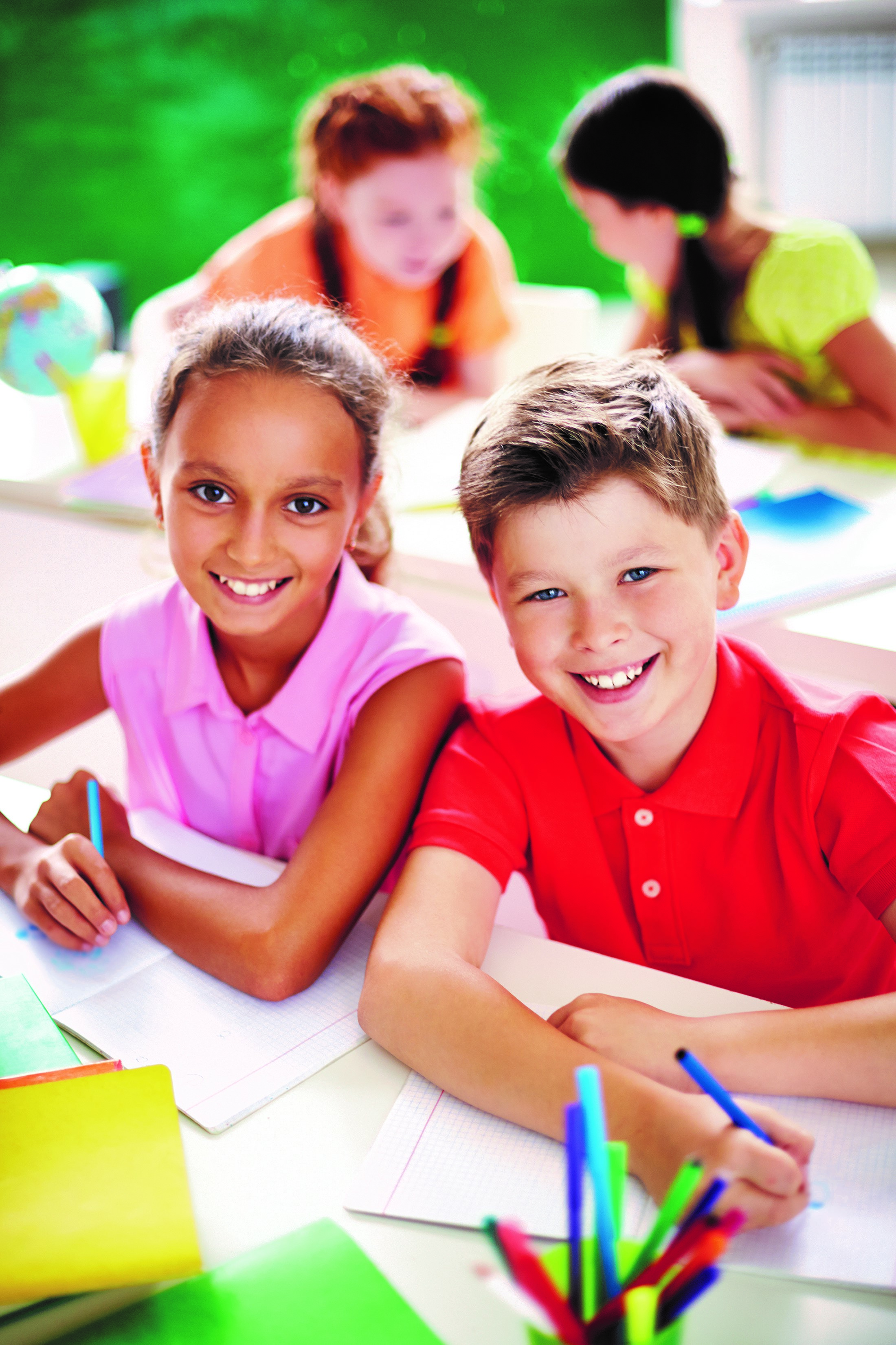 MEDICINE HAT CATHOLIC BOARD OF EDUCATIONNotre Dame AcademySchool Educational Plan2018-2019___________________________________________________________________________________________NotreDame Academy
MEDICINE HAT CATHOLIC BOARD OF EDUCATION 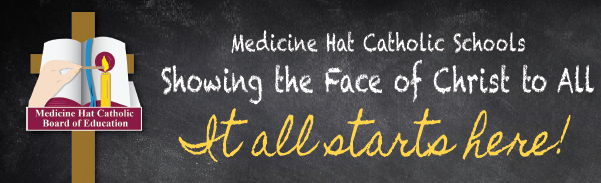 

DISTRICT PHILOSOPHYOur MissionIn partnership with family, Church and community, we provide Catholic Education of the highest quality to our students.Our VisionA Gospel-centered community committed to:Learning excellenceChristian serviceLiving ChristOur MottoShowing the Face of Christ to All.Our ValuesWe believe that Catholic education is a ministry that is at the heart of the Church.In our ministry, we value and celebrate:Teaching and living our Catholic faith.Our Catholic traditions.Our ability to offer a full range of educational programs for all students.The uniqueness of each child (that each child is special). Administration Message for Notre Dame Academy: 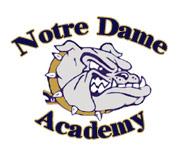 
Our names are Neal Siedlecki (Principal) and Lon Bosch (Vice Principal) and we are the Admin. Team at NDA.  We are very proud to be one of the nine Catholic Schools within the Medicine Hat Catholic Board of Education (MHCBE).  We are also extremely proud that we are one of only a very few successful sports academy schools in Alberta and Western Canada. In addition, we continue to offer innovative and unique exploratory programs like Lego-robotics, Rocketry, Carpentry, Plumbing, Drama, Food Studies, Art, Outdoor Education, etc. to keep our students engaged in their learning.We consider ourselves a community school with many great partnerships.  Notre Dame Academy has a very well developed partnership with Medicine Hat College.  Because of this partnership, we are able to offer an amazing Industrial Arts program in Carpentry and Plumbing.  Our leadership in this program have been the envy of other schools as they now are seeking to develop a partnership with the MHC.  Too, our sports academy programming has been so successful over the past 15 years and now we are also seeing other districts wanting to also build sports academy programming into their schools and districts.  Some other partnerships NDA has include Sobey’s who provides our school with breakfast items for our free breakfast program.  In addition to this, through our partnership with Dr. Roy Wilson Learning Academy we were able to build an outdoor fitness centre for both schools and the community to access.  Notre Dame also has recently formed a partnership with the company Under Armour.  Our school focus and missions are: Build Effective Relationships with Each Other and Our Students.Living Our Faith Through ServiceHelping All Students LearnOpen communication with all stakeholders is the key to further developing and improving our school.  With this, as the Admin. Team of Notre Dame Academy, we are excited and proud to share with you the results contained within this report. Thank you for your interest in this document.
Notre Dame Academy Profile Notre Dame Academy has a student population of approximately 400 students in Grade 6 to 9.   As a sports academy school, we offer specialized training in baseball, golf, hockey and soccer.   Approximately, half of our school population takes part in our sports academy programming.  As a Catholic school, we strive to live the beliefs of our Catholic faith enhanced by daily prayer, celebrations, assemblies and service to others.Notre Dame Academy:  Enrolment Trends Why a School Education Plan?  
 Continuous improvement is an expectation within our schools. Planning and reporting processes at the school level are essential for focusing efforts to improve the quality of education provided to students. Each year schools complete an annual plan. School plans focus on the strategic priorities of the District and align with the Provincial Annual Education Results Report (AERR).The Medicine Hat Catholic Board of Education held a Strategic Planning session.  The Strategic Planning session provided an opportunity for stakeholders to review the vision, mission, values, and to articulate the strategic priorities for the district. Representatives from stakeholder groups included trustees, senior administration, central office staff, and school based administration.  Based on the responses, the stakeholder groups brainstormed possible themes. The information collected was used to develop District Strategic Priorities. The Strategic Priorities are the focus for the MHCBE 3 year plan (2018-2021) and for School Based Annual Plans for the 2018-2019 school year. 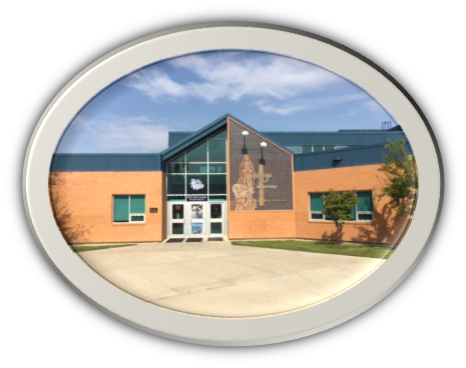 Developing our Priorities for the School Education Plan  
 The District priorities for 2018-2019 focuses on OUR FAITH, to enhance our Catholic identity.  Ensure every student is successful through LITERACY AND NUMERACY.  Support student learning through the use of TECHNOLOGY. Provide a CONTINUUM OF SUPPORT for the MENTAL HEALTH and wellbeing for students, parents & staff in a welcoming, caring, respectful and safe learning environment.  To foster MEANINGFUL PARENT INVOLVMENT and STAKEHOLDER COMMUNICATION, effective and meaningful communication to all stakeholders and PLANNING, developing a long term facility plan on the effective use of schools.Each priority includes strategies for implementation at the District and school level and provides outcomes for what success looks like. Working together, in partnership, the priorities will become achievable.The Medicine Hat Board of Trustees is committed to strategic planning as a systematic process for developing a long term vision that engages stakeholders in meeting the needs of all students who attend the Medicine Hat Catholic School District. 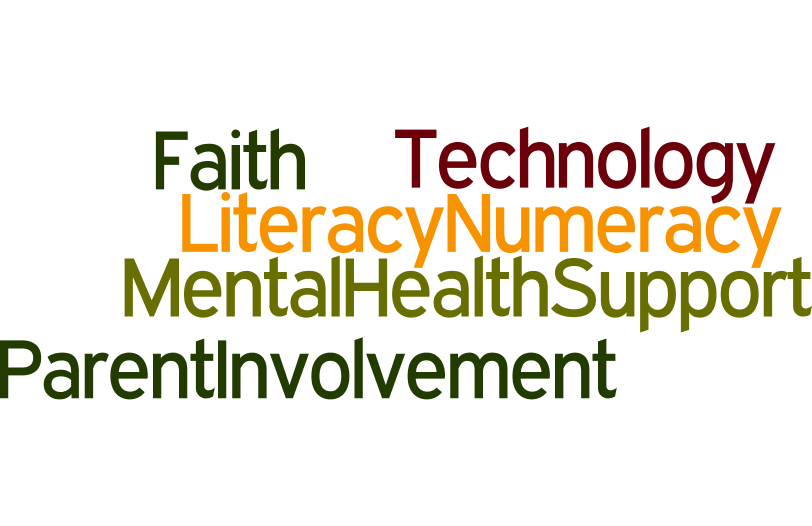 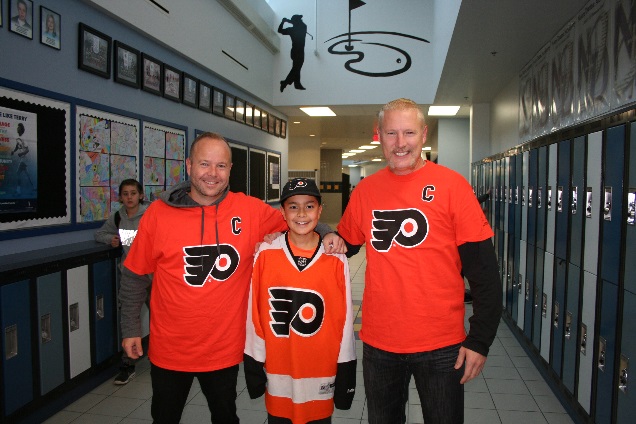 5 Strategic Priorities for 2018-2019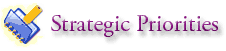 District & SchoolStrategic Priority #1	To enhance our Catholic Identity.District Goal:  Enhancement of Catholic Education.Strategic Priority #2	To foster meaningful parent involvement and stakeholder engagement.
	*Outcome One:  Alberta Students are Successful.
	*Outcome Two:  Alberta’s education system supports First Nations, Métis and Inuit students’ success.*Outcome Three:  Alberta’s education system respects diversity and promotes inclusion. *Outcome Five:  Alberta’s education system is well governed and managed.Strategic Priority #3	To develop a Literacy and Numeracy Initiative to ensure every student is successful.*Outcome One:  Alberta Students are Successful.
	*Outcome Two:  Alberta’s education system supports First Nations, Métis and Inuit students’ success.Strategic Priority #4       To develop a vision for the use of technology to support student learning. 	*Outcome Four:  Alberta has excellent teachers, school leaders, and school authority leaders. Strategic Priority #5	To provide a continuum of support for the mental health and well-being of parents, students, and staff in a 	welcoming, caring, respectful and safe learning environment. 	*Outcome One:  Alberta Students are Successful.
	*Outcome Three:  Alberta’s education system respects diversity and promotes inclusion
	*Outcome Four:  Alberta has excellent teachers, school leaders, and school authority leaders.*Annual Education Results Report (AERR) Outcomes
 Notre Dame Academy: Accountability Pillar 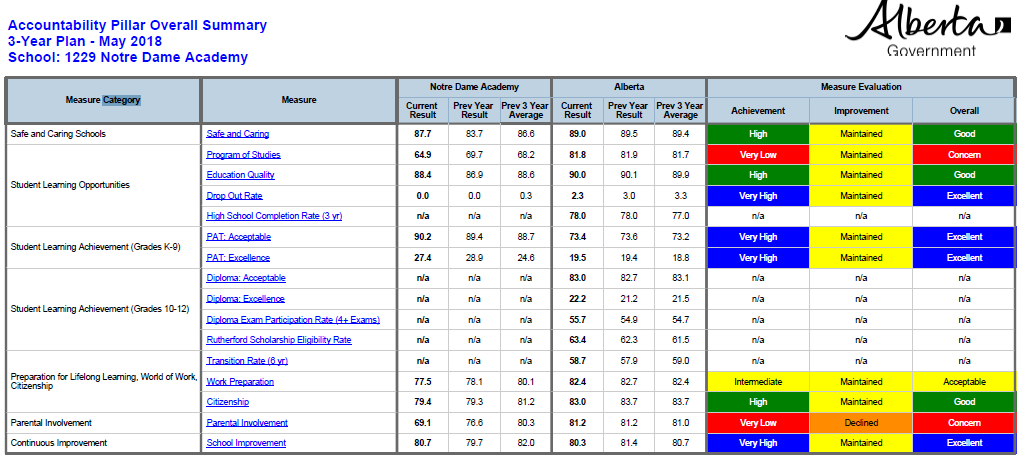 RESPONDING TO ACCOUNTABILITY PILLAR RESULTSNotre Dame Academy - Educational Plan2018-2019All 9 Medicine Hat Catholic Schools will post our annual Education Plans on our websitesSchool Education Plans are developed in partnership with our school staff and parent community.  The Medicine Hat Catholic Board of Education is committed to providing quality education to the 
students entrusted in our care.We thank you for your interest in this document.  For more information please contact your School Principal.___________________________________________________________________________________________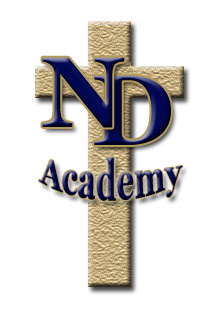 Grade2018-20192017-20182016-20172015-162014-152013-142012-132011-122010-112009-102008-092007-082006-072005-062004-055Dr. Roy Wilson Opened90100100102989769994858386829498961091131061041091157105115898888102111891041121021071041161028108949882999998991061011001021091028199399861049786839785TOTAL405402358357370369386383391412415415419425395Strategic Priority #1  To enhance our Catholic IdentityDistrict Goal – The Enhancement of Catholic EducationStrategic Priority #1  To enhance our Catholic IdentityDistrict Goal – The Enhancement of Catholic EducationDistrict StrategiesIndicators of SuccessContinue to foster the Parish-School relations that were implemented in the previous year by having two administrators become/continue as a parish council member at each of the parishes. Two administrators on each parish council communicating with all stakeholders.Hire a chaplain for our High School and Junior Highs to foster a climate of living faith in our entire school communities.Increased student engagement and participation of staff and students in liturgies, masses, service projects, etc. focusing on living our faith Encourage staff in our division to access PD opportunities in regards to faith with our links to advanced education sites on our website and in our parish run RCIA programsMore staff enrolling in faith courses onlineCelebrate the parish/school community’s relationships  November 4th – Catholic Education Sunday – share a video and a message from trustees at all masses. Give a division highlight sheet to parishes during World Catholic Education Week in May.Religious Coordinator facilitates social justice projects for various grades.Grade 1: Birthday Bags (Women’s Shelter)  Grade 2:  Baby Bundle We Care Kits (Pregnancy and Support Centre) Grade 3:  Care packages for the homelessUpper elementary/junior/high school- Feeding the less fortunate.  Help support school initiated projects. Summary sheet of the social justice projects will be completed.District Faith Day:  These things I have spoken to you, that my joy may be in you, and that your joy may be full” (John15:11)Staff feel renewed and empowered in their vocation as an employee in Medicine Hat Catholic that we can lead our young people and ourselves to experience the joy we encounter in Christ. Survey staff about the day.Celebrate nominees for Excellence in Catholic Teaching and provide financial support for attendees of SPICEOne teacher will be selected as the successful recipient of Excellence in Catholic Teaching.  Three teachers/administrators are provided financial assistance from the Education foundation (standing item)Dedicated support for our new Religion programsGrade level PLC meetings to support implementation of grade 5 curriculum. A full day workshop to be held in the spring for grade 6 teachers in anticipation of implementation of the new curriculum using print and digital resources.Staff gather to celebrate a district-wide Mass twice a year.A district wide Mass held on August 31 and March 29.A web portal with resources to support faith in the home, school, and parish will be posted on school websites.Grades 1-5 parents access a variety of resources that connect the home, school, and parish.  District web page contains links to numerous Catholic resources to support and nurture the faith of staff.Highlight each school’s involvement in service projects and provide the parish community with opportunities to participate and connect with the schools.Each month one school will be featured in the parish bulletins and announcements.Each parish priest shares a message in school newsletters about themselves and/or the parish community.Bible Liturgy for all grade 4 students at Holy Family Parish on September 27th.    Schools are encouraged to invite parents to the Liturgy.  Each grade 4 students receives a Bible blessed by the parish priests/deacons.  Bibles are purchased with funds donated by the parish community on Catholic Education Sunday.Students are more aware of the bible and the contents and how to use it in their daily life as the living word.Focus on the concepts of building church and being witnesses to the church with students in our local parishes.Grade 5 and 6 retreats that connect to the religious education curriculum will be held at Holy Family Parish and St. Patrick’s Parish.  Students will join the parish community in a Eucharistic celebration.  Volunteers from the parish help with the retreat. The retreat will be followed by an evaluation to ensure that it is successful.Full-day school retreats will provide students and staff with opportunities to connect with God through prayer, music, and games.Retreats offered at every grade level through the year.  Survey by staff and students at the end of the retreats.Support for our newly hired teachers through Faith Formation sessions held four times throughout the year.New teachers feel confident in sharing their faith and curriculum with their studentsWork with schools to provide visible symbols of our faith to enhance our identity.Clear visible representation of our faith in all schools.Strategic Priority #1  To enhance our Catholic IdentityDistrict Goal – The Enhancement of Catholic EducationStrategic Priority #1  To enhance our Catholic IdentityDistrict Goal – The Enhancement of Catholic EducationSchool StrategiesIndicators of SuccessContinue communication through school website, social media, newsletter and Week at a Glance.All families will receive newsletter and Week at A Glance via email which will include our faith message for our Monday Morning assembly.  Acts of service will be celebrated and shared through social media platforms.Students participating in school masses Combine masses with St. Mary’s – build transitions and relationships- try to get priests more involved in school – Number of students participating in reading, bringing up gifts (possibility of students from each grade given an opportunity to participate in designated masses, parish priest visits.)Form a choir once again – encourage grade 9’s to be leaders.NEW – communicate through Instagram, Twitter and Facebook feeds.- showcase service projects using social mediaAs this is a new direction our district is encouraging all schools to take part in, we will send out messages as they happen or for upcoming events using this new form of communication.Active Learning - Community Service Projects (Hands on staff, be seen in the community doing great things, etc.)- Visiting Good Sams, Santa’s Little Helpers, Snow Angels, etc.Teaching Faith by Doing instead of HearingIncreased results on our Catholic Education SurveyPicture wall of service projects in school.Share experiences in church bulletins and newsletters.Grade 6 Retreats will be held at Holy Family Parish.Students begin the retreat by joining the parish community in a Eucharistic celebration. Volunteers from the parish help with the retreat (i.e. Sacrament Coordinator, Retreat coordinator and other parishioners). The retreat will be followed by an evaluation to ensure that it is successful.The schools will continue to sponsor masses at parishes, with the Religious Ed. Coordinator liaising between church and schools.Each school sponsors one Mass in the school year.Every other Monday Morning Assembly we have a “Live Like That” message to enhance Catholicity- practice songs specific to our school masses during this time.See more students and staff participationTake our students to 4 school masses / celebrations each year to encourage participation in the Catholic Church.Seeing more students attend church.We encourage and practice daily prayer three times a day.Students can recite the prayers.This year each classroom will be involved in some sort of service project.  Classes can do it individually or by grade level.We have found that students at this level tend to learn more about Jesus and How He wanted us to live through doing acts of kindness like He did.  This helps us focus on our “LIVE LIKE THAT” philosophy.Face to Face RetreatThis duo really seems to energize students about their faith.  This will provide our students with a very faith enriched activity.Foods students provide food for the Champion CentreLearning our Faith Through ServiceStrategic Priority #2 To foster meaningful parent involvement and stakeholder engagement;AERR *Outcome One:  Alberta Students are Successful.	
AERR *Outcome Two:  Alberta’s education system supports First Nations, Métis and Inuit students’ success.AERR *Outcome Four:  Alberta has excellent teachers, school leaders, and school authority leaders. AERR *Outcome Five:  Alberta’s education system is well governed and managed. Strategic Priority #2 To foster meaningful parent involvement and stakeholder engagement;AERR *Outcome One:  Alberta Students are Successful.	
AERR *Outcome Two:  Alberta’s education system supports First Nations, Métis and Inuit students’ success.AERR *Outcome Four:  Alberta has excellent teachers, school leaders, and school authority leaders. AERR *Outcome Five:  Alberta’s education system is well governed and managed. Strategic Priority #2 To foster meaningful parent involvement and stakeholder engagement;AERR *Outcome One:  Alberta Students are Successful.	
AERR *Outcome Two:  Alberta’s education system supports First Nations, Métis and Inuit students’ success.AERR *Outcome Four:  Alberta has excellent teachers, school leaders, and school authority leaders. AERR *Outcome Five:  Alberta’s education system is well governed and managed. Strategic Priority #2 To foster meaningful parent involvement and stakeholder engagement;AERR *Outcome One:  Alberta Students are Successful.	
AERR *Outcome Two:  Alberta’s education system supports First Nations, Métis and Inuit students’ success.AERR *Outcome Four:  Alberta has excellent teachers, school leaders, and school authority leaders. AERR *Outcome Five:  Alberta’s education system is well governed and managed. Strategic Priority #2 To foster meaningful parent involvement and stakeholder engagement;AERR *Outcome One:  Alberta Students are Successful.	
AERR *Outcome Two:  Alberta’s education system supports First Nations, Métis and Inuit students’ success.AERR *Outcome Four:  Alberta has excellent teachers, school leaders, and school authority leaders. AERR *Outcome Five:  Alberta’s education system is well governed and managed. District StrategiesDistrict StrategiesDistrict StrategiesIndicators of SuccessIndicators of SuccessMeet with parents and stakeholders quarterly to provide information, engage in open conversation and receive feedback on strategies outlined within School Education Plans, Annual Education Results Report (AERR) and discuss other topics of interest to parents and stakeholders.Meet with parents and stakeholders quarterly to provide information, engage in open conversation and receive feedback on strategies outlined within School Education Plans, Annual Education Results Report (AERR) and discuss other topics of interest to parents and stakeholders.Meet with parents and stakeholders quarterly to provide information, engage in open conversation and receive feedback on strategies outlined within School Education Plans, Annual Education Results Report (AERR) and discuss other topics of interest to parents and stakeholders.Parents feel engaged in decisions that affect their children.Improvement in PARENTAL INVOLVEMENT Accountability Pillar Results.Parents feel engaged in decisions that affect their children.Improvement in PARENTAL INVOLVEMENT Accountability Pillar Results.Ensure that the MHCBE and its schools are safe, caring and welcoming, viewing parents as partners by inviting parents and stakeholders to participate in key areas such as Liturgical celebrations, Strategic Planning, District committees, (Mission review), and other decisions that affect their children.Ensure that the MHCBE and its schools are safe, caring and welcoming, viewing parents as partners by inviting parents and stakeholders to participate in key areas such as Liturgical celebrations, Strategic Planning, District committees, (Mission review), and other decisions that affect their children.Ensure that the MHCBE and its schools are safe, caring and welcoming, viewing parents as partners by inviting parents and stakeholders to participate in key areas such as Liturgical celebrations, Strategic Planning, District committees, (Mission review), and other decisions that affect their children.Parents are included in activities, committees and planning sessions held by the District. Improvement in Safe and Caring Schools Accountability Pillar Results. Percentage of teacher, parent and student agreement that: students are safe at school, are learning the importance of caring for others, are learning respect for others and are treated fairly in school.Parents are included in activities, committees and planning sessions held by the District. Improvement in Safe and Caring Schools Accountability Pillar Results. Percentage of teacher, parent and student agreement that: students are safe at school, are learning the importance of caring for others, are learning respect for others and are treated fairly in school.Develop a communication plan that outlines strategies for the coming year.  The plan will incorporate a monthly communications work plan. The Board will annually approve the communication strategy.Social media platforms are regularly used to communicate.  Social media platforms will increase at the High School and Middle Schools.  Develop a communication plan that outlines strategies for the coming year.  The plan will incorporate a monthly communications work plan. The Board will annually approve the communication strategy.Social media platforms are regularly used to communicate.  Social media platforms will increase at the High School and Middle Schools.  Develop a communication plan that outlines strategies for the coming year.  The plan will incorporate a monthly communications work plan. The Board will annually approve the communication strategy.Social media platforms are regularly used to communicate.  Social media platforms will increase at the High School and Middle Schools.  A Communication Work Plan is completed that outlines the strategies and goals to be undertaken throughout the school year. The plan will include how to track implementation of strategies. Communication goal aligns with the annual District Strategic Priorities.  The Communications Work Plan will serve as a monthly timeline to efficiently and effectively implement communication strategies.Stakeholder’s engagement increases on all social media platforms.  Public bodies and stakeholders endorse MHCBE content through social media platforms by Sharing, Liking, and Retweeting posts
The High School and Middle Schools has an Instagram presence.  Improvement in the PARENT INVOLVEMENT and CONTINOUS IMPROVEMENT Accountability Pillar Results.A Communication Work Plan is completed that outlines the strategies and goals to be undertaken throughout the school year. The plan will include how to track implementation of strategies. Communication goal aligns with the annual District Strategic Priorities.  The Communications Work Plan will serve as a monthly timeline to efficiently and effectively implement communication strategies.Stakeholder’s engagement increases on all social media platforms.  Public bodies and stakeholders endorse MHCBE content through social media platforms by Sharing, Liking, and Retweeting posts
The High School and Middle Schools has an Instagram presence.  Improvement in the PARENT INVOLVEMENT and CONTINOUS IMPROVEMENT Accountability Pillar Results.Effective ongoing communication with our parish communities, including regular updates in church bulletins and invitations to school and district functions. Members of the Parish community are invited to participate in District functions and committees.Effective ongoing communication with our parish communities, including regular updates in church bulletins and invitations to school and district functions. Members of the Parish community are invited to participate in District functions and committees.Effective ongoing communication with our parish communities, including regular updates in church bulletins and invitations to school and district functions. Members of the Parish community are invited to participate in District functions and committees.The two parishes and parishioners within Medicine Hat feel connected to the Medicine Hat Catholic School District and knowledge about the school district increases.  Parish-School standing committee meets with parish service groups to provide suggestions for nurturing the relationship between parish, home and school. Two administrators become a parish council member at each of the parishes.  
Improvement in the District Outcome 1: The Enhancement of Catholic Education. Our students, staff, and parents believe that Catholic Education offers a unique and valuable dimension to education.The two parishes and parishioners within Medicine Hat feel connected to the Medicine Hat Catholic School District and knowledge about the school district increases.  Parish-School standing committee meets with parish service groups to provide suggestions for nurturing the relationship between parish, home and school. Two administrators become a parish council member at each of the parishes.  
Improvement in the District Outcome 1: The Enhancement of Catholic Education. Our students, staff, and parents believe that Catholic Education offers a unique and valuable dimension to education.Strategic Priority #2 To foster meaningful parent involvement and stakeholder engagement;AERR *Outcome One:  Alberta Students are Successful.	
AERR *Outcome Two:  Alberta’s education system supports First Nations, Métis and Inuit students’ success.AERR *Outcome Four:  Alberta has excellent teachers, school leaders, and school authority leaders. AERR *Outcome Five:  Alberta’s education system is well governed and managed. Strategic Priority #2 To foster meaningful parent involvement and stakeholder engagement;AERR *Outcome One:  Alberta Students are Successful.	
AERR *Outcome Two:  Alberta’s education system supports First Nations, Métis and Inuit students’ success.AERR *Outcome Four:  Alberta has excellent teachers, school leaders, and school authority leaders. AERR *Outcome Five:  Alberta’s education system is well governed and managed. Strategic Priority #2 To foster meaningful parent involvement and stakeholder engagement;AERR *Outcome One:  Alberta Students are Successful.	
AERR *Outcome Two:  Alberta’s education system supports First Nations, Métis and Inuit students’ success.AERR *Outcome Four:  Alberta has excellent teachers, school leaders, and school authority leaders. AERR *Outcome Five:  Alberta’s education system is well governed and managed. School StrategiesIndicators of SuccessIndicators of Success1.  Ensure that NDA is safe, caring and welcoming.  We want to view parents as partners by inviting parents and stakeholders to participate in key areas such as Liturgical celebrations, weekly assemblies, service projects, sports tournament events, parent council and other decisions that affect their children.Parents are included in activities, committees and planning sessions held by the school. Improvement in Safe and Caring Schools Accountability Pillar Results. Percentage of teacher, parent and student agreement that: students are safe at school, are learning the importance of caring for others, are learning respect for others and are treated fairly in school.Parents are included in activities, committees and planning sessions held by the school. Improvement in Safe and Caring Schools Accountability Pillar Results. Percentage of teacher, parent and student agreement that: students are safe at school, are learning the importance of caring for others, are learning respect for others and are treated fairly in school.2.  Social media platforms will increase Notre Dame Academy.Notre Dame Academy will have an Instagram, Twitter and Facebook presence.  Improvement in the PARENT INVOLVEMENT and CONTINOUS IMPROVEMENT Accountability Pillar Results.Notre Dame Academy will have an Instagram, Twitter and Facebook presence.  Improvement in the PARENT INVOLVEMENT and CONTINOUS IMPROVEMENT Accountability Pillar Results.3.  Collect some form of data whether it is through a survey, questionnaire, etc. to determine how parents feel they can play a larger role in our school and its activities.  This will be led by our Parent Council.Increases parent involvement.Higher rating on AERR report in the Parent Involvement section.Health and Wellness Expo – involve parents as speakers and volunteers.Increases parent involvement.Higher rating on AERR report in the Parent Involvement section.Health and Wellness Expo – involve parents as speakers and volunteers.4.   Form a parent volunteer program at NDA where as parents are in the school doing activities or helping in classrooms on a more daily basis.- share their expertise – PE, coaching, foods lab, etc.Presence of parents in the building.Higher rating on AERR report in the Parent Involvement section.Presence of parents in the building.Higher rating on AERR report in the Parent Involvement section.5.  Parents vs. Students in after-hours games – vball, bball, badminton, etc.Increases parent involvement.Higher rating on AERR report in the Parent Involvement section.Increases parent involvement.Higher rating on AERR report in the Parent Involvement section.6.  Career Exposure Expo – have parents who are professionals provide a display and attend a 1 day information session at NDA.Increases parent involvement.Higher rating on AERR report in the Parent Involvement section.Increases parent involvement.Higher rating on AERR report in the Parent Involvement section.Strategic Priority #3 To develop a Literacy and Numeracy Initiative to ensure every student is successful.AERR *Outcome One:  Alberta Students are Successful.	
AERR *Outcome Two:  Alberta’s education system supports First Nations, Métis and Inuit students’ success.Strategic Priority #3 To develop a Literacy and Numeracy Initiative to ensure every student is successful.AERR *Outcome One:  Alberta Students are Successful.	
AERR *Outcome Two:  Alberta’s education system supports First Nations, Métis and Inuit students’ success.District StrategiesIndicators of SuccessEstablished District Literacy Committee will continue.  The Committee will have representation from each school, a school based Administrator, a Kindergarten Teacher, and a representative from Senior Administration.  The group will review school based literacy plans to meet goals established by committee.   District Literacy Committee meets four times annually.  Committee reviews each school literacy plan and recommend adjustments based on researched best practice.School plans and recommended adjustments are reviewed by each school staff.  If necessary, school literacy plans are updated.  Increased level of achievement on DIP’s PAT’s in Language Arts and Social. District provides teachers time to collaborate on recommendations made by District Literacy Committee.District Literacy Committee members coordinate collaboration days for literacy in each school.Inform School Administration and Staff of PD opportunities on student assessment and benchmarking through SAPDC using the Fountas and Pinnell or another benchmarking system to ensure that each elementary school has a minimum of one staff member trained in a benchmarking system.  Each school will have a staff member trained in administering the Fountas and Pinnell or another Benchmark Assessment System. Schools will assess students in grades 1-6 to benchmark levels in literacy a minimum of twice per year to measure growth.  Results to be shared with stakeholders. Engage schools in developing specific programming to assist students struggling with literacy/numeracy.  (RTI, LLI, Leveled grouping, Joyful Literacy etc.)Programs will be implemented at each school for students to provide support ensuring success in literacy and numeracy.  Schools will use the data in program planning and implementation. A District Numeracy Committee will be established consisting of one representative from each school, a school-based Administrator, a Kindergarten Teacher, and a representative from senior administration.  The committee meets four times annually.  A District Numeracy Plan will be developed.   Committee members will research best practice in teaching/student learning in numeracy.  Research finding will be shared with all teachers. Increased level of achievement on DIP’s, PAT’s in Math & Science.Strategic Priority #3 To develop a Literacy and Numeracy Initiative to ensure every student is successful.AERR Outcome One:  Alberta Students are Successful.
AERR Outcome Two:  The systemic education achievement gap between FNMI students and all other students is eliminated.Strategic Priority #3 To develop a Literacy and Numeracy Initiative to ensure every student is successful.AERR Outcome One:  Alberta Students are Successful.
AERR Outcome Two:  The systemic education achievement gap between FNMI students and all other students is eliminated.District StrategiesIndicators of Success Differentiated Instruction and K&E programming developmentImprove student achievement based on our current AERR scores Students working in the concessionStudents score keepingStudents participating in the milk program        Other Student Jobs (recycling, outdoor sign, etc.)Improving social and financial literacyCollaborative team meetings to discuss students’ needs in literacy and numeracy – do this during Monday Morning Assemblies and in collaborative groupingsBetter practices and programming for students.Principal and/or staff will read Sigmund Brouwer New Book “Heavy Freight” to the students during our assemblies.    Following this, Sigmund has agreed to come to the school to talk about the book and do a writing workshop with our students.Increased interest in reading.Learning some editing skills from a professional writer.Daily Dawg Student News Paper – students write columns about the school in a newspaper format and then create a paper for students to readIncrease interest in writing.Get students involved in the Instagram / Social Media accountsIncrease interest in writing.Literacy Bulletin Board – showcasing student work in LA classes or other classes as well.Increase interest in writing.Strategic Priority #4 To develop a vision for the use of technology to support student learning.AERR * Outcome Four:  Alberta has excellent teachers, school leaders, and school authority leaders. Strategic Priority #4 To develop a vision for the use of technology to support student learning.AERR * Outcome Four:  Alberta has excellent teachers, school leaders, and school authority leaders. District StrategiesIndicators of SuccessThe Learning and Technology Policy Framework is used as a guide for the development and implementation of the vision.Policy Direction 1 : Student-Centered Learning Policy Direction 2 : Research and Innovation Policy Direction 3: Professional LearningPolicy Direction 4: Leadership Policy Direction 5: Access, Infrastructure and Digital Learning  Environments                                         A vision for technology in Medicine Hat Catholic Schools is developed which drives the development of a technology plan.District planning committee reviews the Ministry of Education District Technology Report, District Technology survey results, best practices from other Districts and begins development of a defined five-year plan for technology in the district. Technology Committee is established and meets regularly (6) meetings annually.   A five year plan is developed and implemented for the District.  Research on the most promising ways of using technology to improve student learning.               Research is completed and presented to the committee on the use of technology to enhance learning and this data helps direct decision making of the 5-year plan.  Participation continues in the ATLE – Alberta Technology Leadership in Education conference. District Technology staff are involved with ATLE events and the opportunity to network, discuss and learn about trends in the field along with emerging technologies and Alberta Education initiatives. Certificated staff member attend the annual conference.  Conference attendee’s report and share knowledge with the Committee.  Strategic Priority #4 To develop a vision for the use of technology to support student learning.
AERR Outcome Four:  Alberta has excellent teachers, and school and school authority leaders.Strategic Priority #4 To develop a vision for the use of technology to support student learning.
AERR Outcome Four:  Alberta has excellent teachers, and school and school authority leaders.School  StrategiesIndicators of Success Make sure that our school infrastructure can support our technology needs.New Chromebooks in the Library.Improved WIFI Connections in the schoolEncouraged each teacher to find a way to incorporate new technologies into their classrooms for better communication home to parents.  For example: remind, taking pictures of homework boards and texting homework to parents.Powerschool email to all parents for assignments.Better Communication to parents.Instagram, Twitter and Facebook Feeds – share successes at NDA as they happen or after for parents to see the great things that are happening at NDA.Other forms of communication – Daily Dawg, Hallway Monitors, Our Website…)Better communication with parents and better marketing of our school within the community and essentially worldwide.Continuous education of technology for teachers – Google DocsTeachers feel confident and can explore new ways to teach their studentsIncorporate software (speech to text, etc.) to support student learning Students and teachers feel more comfortable using this technology.  Measure of success – students and teachers actually using the software in their classrooms.Teach students the basics of software (word, excel, Microsoft office, keyboarding skills, Google Docs)Students and teachers feel more comfortable using this technology.  Measure of success – students and teachers actually using the software in their classrooms.Training for students and staff to use Speech to Text.Strategic Priority #5 To provide a continuum of support for the mental health and well-being for parents, students and staff.
AERR *Outcome One:  Alberta Students are Successful.	AERR *Outcome Three:  Alberta’s education system respects diversity and promotes inclusion. 
AERR * Outcome Four:  Alberta has excellent teachers, school leaders, and school authority leaders.Strategic Priority #5 To provide a continuum of support for the mental health and well-being for parents, students and staff.
AERR *Outcome One:  Alberta Students are Successful.	AERR *Outcome Three:  Alberta’s education system respects diversity and promotes inclusion. 
AERR * Outcome Four:  Alberta has excellent teachers, school leaders, and school authority leaders.District StrategiesIndicators of SuccessDevelop a “Safe Interventions with Students” Administrative Procedure and Support Space Guidelines, to ensure safe interactions between students and staff. Administrative Procedure is developed and shared with stakeholders to increase awareness and support for implementation of strategies at each of these levels:- Proactive and/or Regulatory Strategies- De-escalation strategies- Follow-up/Restorative/De-briefing strategiesTrain staff in creating and maintaining holistic safety through SIVA, Self-regulation training and a focus on Trauma-informed practices.- Shift from Behaviour Support Plans that put the emphasis primarily on the reaction cycle to Safety and Regulation Support Plans and/or WISE Plans that place the emphasis on ongoing safety and regulation. - Emphasis on student involvement (and eventual leadership) in these plans.Provide a continuum of support through school teams consisting of School Liaison Counsellors, Mental Health Workers, CCT wellness facilitators, teachers trained in mental health literacy, Learning Services facilitators, Behaviour associates and administrators.  - Increase in community engagement in collaborative meetings. - Increased family/community supports and family-school connections.- School teams meet regularly to plan programming. Mental Health Committee will meet to review our reporting procedures and supports available to those experiencing and witnessing acts of aggression or violence.– Processes are identified and shared with stakeholders. - Utilization of support services within the schools and outside agencies are providing support for students and staff. Participation of staff in Mental Health Wellness PD – “Mental Health First Aid”, “Not Myself Today” “Mental Health Literacy”. Etc.- Staff feel supported and knowledge of Mental Health awareness is increased.6. Members of the school team will deliver Social Emotional Learning strategies and curriculum to assist students in gaining knowledge, attitudes and skills to manage emotions, build healthy relationships, set goals and make decisions.- Utilize support spaces and staff to support social emotional learning for all students.  Strategic Priority #5 To provide a continuum of support for the mental health and well-being for parents, students and staff.AERR Outcome One:  Alberta Students are Successful.AERR Outcome Three:  Alberta’s education system is inclusive.
AERR Outcome Four:  Alberta has excellent teachers, and school and school authority leaders.Strategic Priority #5 To provide a continuum of support for the mental health and well-being for parents, students and staff.AERR Outcome One:  Alberta Students are Successful.AERR Outcome Three:  Alberta’s education system is inclusive.
AERR Outcome Four:  Alberta has excellent teachers, and school and school authority leaders.School  StrategiesIndicators of SuccessBring Mental Health person into Monday Morning Assembly and introduce her to the students - share a video from the “I am Second” video series of a celebrity who has struggled with different issues.Less apprehension to go and seeMore student utilizingReduce student anxietyAccessing Wellness Facilitator (CCT) in classesAdded mental health awarenessBeing utilized in Health, Religion, Academy classesScrum Meetings  (this team consists of Alberta Mental Health Representative, Wellness Facilitator, Administration, PASE Coordinator)More awareness of student needs and concerns – plans put in place to help studentsMonday Morning PLC  MeetingsMore awareness of student needs and concerns – plans put in place to help studentsAddress a plan of action to meet student needs.Middle Admin Team (this team consists of Administration and our 3 Designate Principals.)More awareness of student, teacher and parent needs and concerns – developed plans to deal with issues.PASE Room – more staff involvement (eg. Birthday parties, drop-ins, etc.)Pursuing Achievement Through Self Discipline and  EducationGive students the tools to help them deal with their struggles in the classroom.  Better relationships with positive adults in the building.  Every child has a healthy adult they can come to in need.More support for Mrs. Letkeman.Establishment of Girl Group Meetings (boys to follow) – CCTStudents find ways to help deal with their mental health struggles.Parent Volunteer ProgramMore healthy adults in the building in which students can build relationships with.Weekly meetings with Admin and Mental Health worker to discuss students.Provide a larger awareness of support for students in need.School  Strategies by MeasureIndicators of Success Safe & Caring SchoolsLast year we were at an Intermediate level.  We now have increased to a HIGH Level which is a great improvement.  We are very proud of this accomplishment.Enhanced NDA Discipline Policy Middle Admin Team DevelopmentLunch time Support RoomMore class presentations on issues with mental health and addictions CCT and MHPSIdentify and correct community gossipLive Like That talk focusesIncrease in Sports Team and NEW Philosophy – we have a team for you.Weekly meetings with Admin and Mental Health worker to discuss students.Foods students make food for the Champion CentreService Projects in all classrooms.Areas to Look into:- longer lunch hour for students to finish their lunches- begin to look into community coaches – harder to get coaches each year.Student Learning OpportunitiesOffering Drama in Grades 7-9New option development – Shop 8 at MHC, Foods 8, Outdoor PursuitsOpportunity for student s to get involved with Drama production at St. Mary’s.Look for opportunities to get more girls involved in academy programming.Enhanced Grade 6 Music ProgramEducation Quality Up        - Academy Programming Doubled in Baseball – all              academies are pretty much full – first year for a waiting            list.(We feel our results were affected by only Grade 7 students participating in the survey.  Better options come in Grade 8 and 9)Preparation for Lifelong Learning, Citizenship, World of WorkHands on options help in this area – foods, robotics, rockets, carpentry, woods, plumbing, welding, sewing, etc.Service Project in all classroomsMonday Morning AssembliesHigh academic expectationsSports teams for all studentsLeadership GroupBring people in from the community/ sports / business to talk to students about their views of life (Tigers, MHC students, alumni.)Parental InvolvementAlthough our rating is lower we are not sure why.Huge parent involvement with our teams – refs, concession help, fundraisers, coaching, etc.2 major fundraisers a year.2 hot lunches a month nowEmphasis / promote parental involvement through week at a glance, facebook and twitter.Strong Parent CouncilParent Volunteer ProgramContinuous Improvementpartnership with Under Armour is underwayincreased Mental Health Support – girls group, more referralsMiddle Admin TeamSports Teams for allPromotion of Sports Academies – word of mouth, social media platforms.Leadership group“Daily Dawg” newspaperMascot around and during school events.